Pretendenta jautājums: Izskatot AS “Daugavpils satiksme” 2016.gada 11.augusta vēstuli par atklātu konkursu “Daugavpils pilsētas esošās tramvaju līnijas atsevišķu kontakttīkla posmu pielāgošana stieņveida un pantogrāfa tipa strāvas uztvērēja izmantošanai”, ID. Nr. ASDS/2016/30 KF, Pasūtītājs atsaucas uz Latvijas Elektroenerģētiķu un Energobūvnieku asociācijas (turpmāk LEEA) 09.08.2016. skaidrojumu nr. 01-08/988 par būvspeciālista sertifikātu būvdarbu vadīšanā Transporta elektrotīklu un elektroiekārtu līdz 35 kV jomā. Lūdzam Pasūtītāju izsniegt iepriekš minēto LEEA skaidrojumu, kurš ir kā pamats AS “Daugavpils satiksme” atbildei uz SIA “Skonto Būve” 01.08.2016. vēstuli Nr. “B”V16/533. Iepirkuma komisijas skaidrojums:	Atbildot uz pretendenta jautājumu, iepirkuma komisija skaidro, ka pamatojoties uz Sabiedrisko pakalpojumu sniedzēju iepirkumu likuma 36.panta pirmo daļu, iepirkuma komisija izvietoja mājas lapās www.satiksme.daugavpils.lv un www.daugavpils.lv Latvijas Elektroenerģētiķu un Energobūvnieku asociācijas 2016.gada 9.augusta vēstuli Nr.01-08/988. 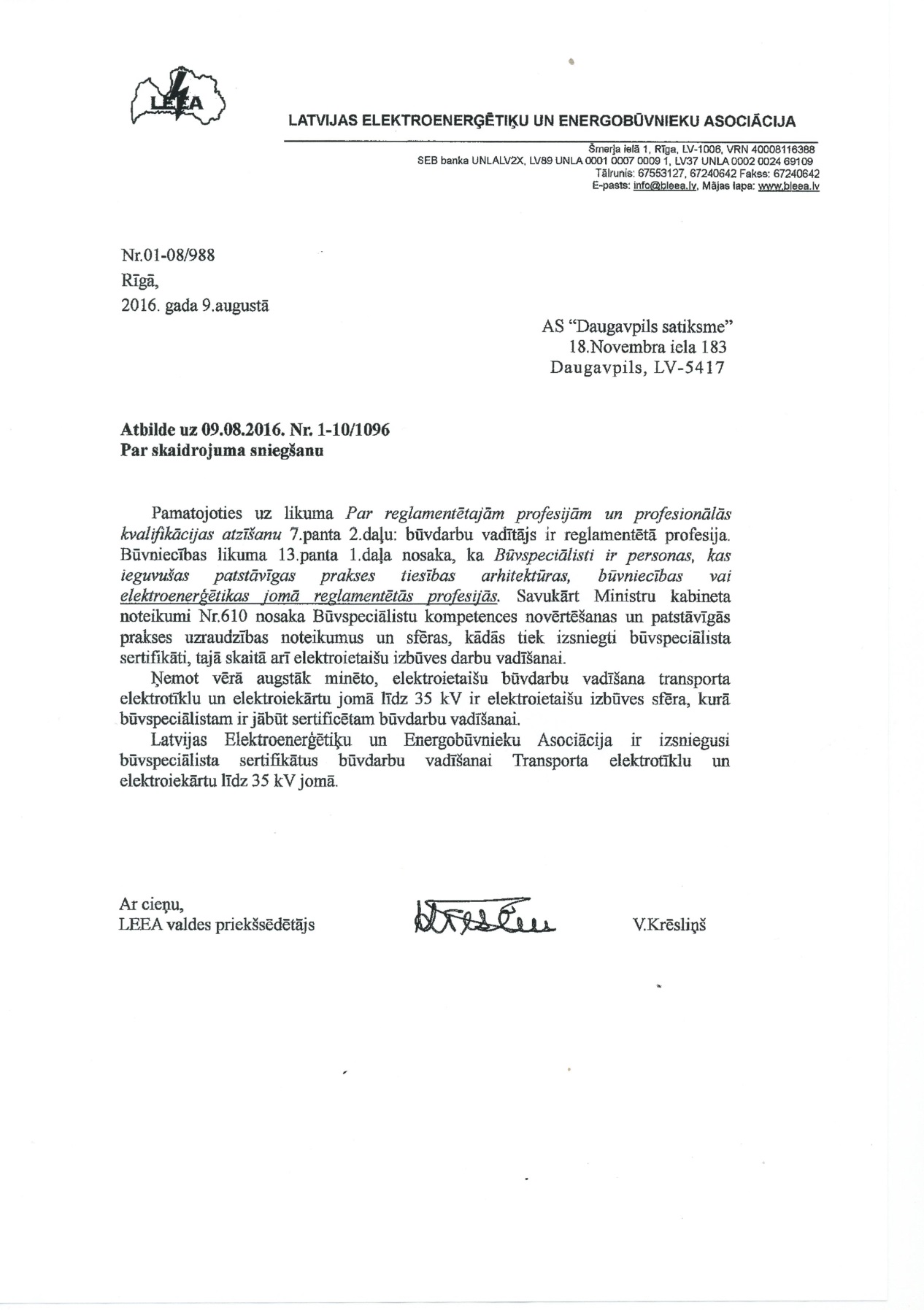 